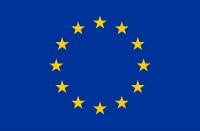 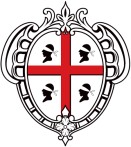 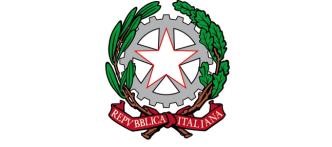 Ministero dell’Istruzione e del Merito ISTITUTO COMPRENSIVO GLOBALE “F. Farci” Scuola Infanzia, Primaria, Sec. di I Grado e Liceo Scientifico “F.lli Bissiri”  Via San Giorgio n. 30 - 09064 SEUI 0782-53.90.03 caps150004@istruzione.it – caps150004@pec.istruzione.it MODULO DI ESERCIZIO DEI DIRITTI DELL’INTERESSATOAi sensi degli articoli 13, c. 2, lett. c), 14, c. 2, lett. d), 15 e seguenti del Regolamento Generale sulla Protezione dei Dati – Regolamento (UE) 2016/679 del Parlamento europeo relativo alla protezione delle persone fisiche con riguardo al trattamento dei dati personali, nonché alla libera circolazione di tali dati (di seguito “GDPR”), è̀ nostra cura fornirle alcune informazioni relative all’esercizio dei Suoi diritti relativi ai dati personali forniti nell’ambito del rapporto con il Titolare del trattamento Istituto Comprensivo Globale Filiberto Farci Ciascun interessato potrà esercitare i diritti sotto elencati, mediante la compilazione del presente modulo che dovrà essere trasmesso, unitamente agli allegati previsti, preferibilmente a mezzo e-mail all’indirizzo del Titolare: caps150004@istruzione.itIo sottoscritto: ____________________________________________(Se la presente istanza è presentata in nome e per conto di terzi, indicare le informazioni dell’interessato cui i dati si riferiscono ed allegare alla presente istanza copia della procura): In qualità di soggetto interessato (ovvero di procuratore del soggetto interessato) a cui si riferiscono i dati personali da Voi trattati, di esercitare i diritti di seguito selezionati con le relative informazioni di dettaglio: CHIEDOL’esercizio dei succitati diritti è̀ subordinato ai limiti, alle regole e procedure previste dal GDPR e che l’Interessato deve conoscere e porre in essere. Concordemente a quanto previsto dall’articolo 12 comma 3, inoltre, il Titolare fornirà̀ all’interessato le informazioni relative all'azione intrapresa senza ingiustificato ritardo e, comunque, al più tardi entro un mese dal ricevimento della richiesta stessa. Tale termine potrà̀ essere prorogato di due mesi, se necessario, tenuto conto della complessità̀ e del numero delle richieste. Il Titolare del trattamento informa l'interessato di tale proroga, e dei motivi del ritardo, entro un mese dal ricevimento della richiesta. L’esercizio dei diritti è, in linea di principio, gratuito; il Titolare si riserva il diritto di chiedere un contributo spese in caso di richieste manifestamente infondate o eccessive (anche ripetitive).Qualora il Titolare nutra ragionevoli dubbi circa l’identità della persona fisica che presenta la presente istanza, potrà chiedere ulteriori informazioni necessarie per confermare l’identità dell’interessato. Sono informato che i dati indicati nel presente modulo sono utilizzati esclusivamente per poter fornire riscontro alle istanze e saranno conservati per 10 anni, al fine di garantire idonea prova del procedimento, per eventuali esercizi di diritti in sede amministrativa o giudiziale. Data__________________ FIRMA__________________________________ Allegati:
- copia Documento di Identità in corso di validità; - eventuale procura rilasciata dall’interessato. Titolare del trattamento Titolare del trattamento l’Istituto Comprensivo Globale Filiberto Farci con sede in Via San Giorgio 30, 09064 Seui (SU) C. F. 91005660914NOME COGNOME DATA DI NASCITA CODICE FISCALE Mail a cui inviare la risposta Telefono di contatto NOME COGNOME DATA DI NASCITA CODICE FISCALE  Diritto Descrizione del dirittoDescrizione del dirittoInformazioni di dettaglio (obbligatorie)Diritto di revoca del consenso (art. 13, c. 2, lett. c) - art. 14, c. 2, lett. d))Lei ha il diritto di revocare il consenso per i trattamenti per i quali è richiesto, senza che ciò pregiudichi la liceità del trattamento basata sul consenso prestato prima della revocaLei ha il diritto di revocare il consenso per i trattamenti per i quali è richiesto, senza che ciò pregiudichi la liceità del trattamento basata sul consenso prestato prima della revocaSpecificare per quali trattamenti/finalità intende esercitare il diritto: ........................................................................................................... ........................................................................................................... ........................................................................................................... .......................................................................................................... ...........................................................................................................Diritto all’oblio (art. 17) Lei ha il diritto di ottenere dal Titolare la cancellazione dei dati personali che la riguardano se i dati personali non sono più necessari rispetto alle finalità per le quali sono stati raccolti o altrimenti trattati. Lei ha il diritto di ottenere dal Titolare la cancellazione dei dati personali che la riguardano se i dati personali non sono più necessari rispetto alle finalità per le quali sono stati raccolti o altrimenti trattati. In caso di esercizio di tale diritto, specificare i motivi. Sarà contattato dal Titolare per dare seguito alle Sue richieste. ........................................................................................................... ........................................................................................................... Diritto alla limitazione del trattamento (art. 18) Lei ha il diritto di ottenere dal Titolare la limitazione del trattamento quando ha contestato l'esattezza dei dati personali (per il periodo necessario al Titolare per verificare l'esattezza di tali dati personali) o se il trattamento sia illecito, ma Lei si oppone alla cancellazione dei dati personali e chiede invece che ne sia limitato l'utilizzo o se le sono necessari per l'accertamento, l'esercizio o la difesa di un diritto in sede giudiziaria, mentre al Titolare non sono più necessari. Lei ha il diritto di ottenere dal Titolare la limitazione del trattamento quando ha contestato l'esattezza dei dati personali (per il periodo necessario al Titolare per verificare l'esattezza di tali dati personali) o se il trattamento sia illecito, ma Lei si oppone alla cancellazione dei dati personali e chiede invece che ne sia limitato l'utilizzo o se le sono necessari per l'accertamento, l'esercizio o la difesa di un diritto in sede giudiziaria, mentre al Titolare non sono più necessari. In caso di esercizio di tale diritto, specificare i motivi. Sarà contattato dal Titolare per dare seguito alle Sue richieste. ........................................................................................................... ........................................................................................................... ........................................................................................................... .......................................................................................................... ........................................................................................................... Diritto alla portabilità (art. 20) Lei ha il diritto di ricevere in un formato strutturato, di uso comune e leggibile da dispositivo automatico i dati personali che la riguardano fornitici ed ha il diritto di trasmetterli ad altro titolare se il trattamento: (i) si sia basato sul consenso, (ii) sul contratto e (iii) se il trattamento sia effettuato con mezzi automatizzati, salvo che il trattamento sia necessario per l'esecuzione di un compito di interesse pubblico o connesso all'esercizio di pubblici poteri e che tale trasmissione non leda il diritto di terzo.Lei ha il diritto di ricevere in un formato strutturato, di uso comune e leggibile da dispositivo automatico i dati personali che la riguardano fornitici ed ha il diritto di trasmetterli ad altro titolare se il trattamento: (i) si sia basato sul consenso, (ii) sul contratto e (iii) se il trattamento sia effettuato con mezzi automatizzati, salvo che il trattamento sia necessario per l'esecuzione di un compito di interesse pubblico o connesso all'esercizio di pubblici poteri e che tale trasmissione non leda il diritto di terzo.In caso di esercizio di tale diritto, specificare i motivi. Sarà contattato dal Titolare per dare seguito alle Sue richieste. ........................................................................................................... Diritto di opposizione (art. 21) Lei ha il diritto in qualsiasi momento di opporsi, in tutto o in parte, al trattamento dei Suoi dati personali qualora il trattamento sia effettuato per il perseguimento di un interesse legittimo del Titolare ovvero qualora il trattamento sia effettuato per finalità di marketing diretto. Lei ha il diritto in qualsiasi momento di opporsi, in tutto o in parte, al trattamento dei Suoi dati personali qualora il trattamento sia effettuato per il perseguimento di un interesse legittimo del Titolare ovvero qualora il trattamento sia effettuato per finalità di marketing diretto. Specificare per quali trattamenti/finalità intende esercitare il diritto: ........................................................................................................... ........................................................................................................... ........................................................................................................... .......................................................................................................... Diritto di rivolgersi all’autorità Garante per la protezione dei dati personali (art. 77Diritto di rivolgersi all’autorità Garante per la protezione dei dati personali (art. 77Fatto salvo ogni altro ricorso amministrativo o giurisdizionale, se Lei ritiene che il trattamento che lo riguarda violi il regolamento in materia di protezione dei dati personali, ha il diritto di proporre reclamo a un'autorità di controllo, segnatamente nello Stato membro in cui risiede abitualmente, lavora oppure del luogo ove si è verificata la presunta violazione.Fatto salvo ogni altro ricorso amministrativo o giurisdizionale, se Lei ritiene che il trattamento che lo riguarda violi il regolamento in materia di protezione dei dati personali, ha il diritto di proporre reclamo a un'autorità di controllo, segnatamente nello Stato membro in cui risiede abitualmente, lavora oppure del luogo ove si è verificata la presunta violazione.Fatto salvo ogni altro ricorso amministrativo o giurisdizionale, se Lei ritiene che il trattamento che lo riguarda violi il regolamento in materia di protezione dei dati personali, ha il diritto di proporre reclamo a un'autorità di controllo, segnatamente nello Stato membro in cui risiede abitualmente, lavora oppure del luogo ove si è verificata la presunta violazione.